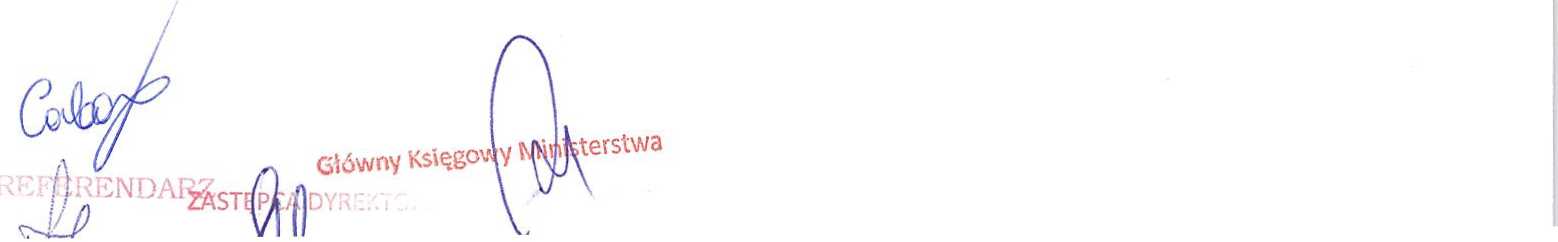 Ministerstwo RozwojuProtokół zdawczo-odbiorczy Nr 2/2020 z dnia 09.03.2020 r.Na podstawie wystąpienia Stałego Przedstawicielstwa RP przy OECD z dn. 24.02.2020 r. i decyzji Dyrektora Generalnego MR z dn. 27.02.2020 r. Ministerstwo Rozwoju nieodpłatnie przekazuje do Stałego Przedstawicielstwa Rzeczypospolitej Polskiej przy OECD niżej wymienione mienie pozostałe po zlikwidowanym Wydziale Promocji Handlu i Inwestycji z siedziby w Paryżu:Ministerstwo RozwojuProtokół zdawczo-odbiorczy Nr 2/2020 z dnia 09.03.2020 r.Na podstawie wystąpienia Stałego Przedstawicielstwa RP przy OECD z dn. 24.02.2020 r. i decyzji Dyrektora Generalnego MR z dn. 27.02.2020 r. Ministerstwo Rozwoju nieodpłatnie przekazuje do Stałego Przedstawicielstwa Rzeczypospolitej Polskiej przy OECD niżej wymienione mienie pozostałe po zlikwidowanym Wydziale Promocji Handlu i Inwestycji z siedziby w Paryżu:Ministerstwo RozwojuProtokół zdawczo-odbiorczy Nr 2/2020 z dnia 09.03.2020 r.Na podstawie wystąpienia Stałego Przedstawicielstwa RP przy OECD z dn. 24.02.2020 r. i decyzji Dyrektora Generalnego MR z dn. 27.02.2020 r. Ministerstwo Rozwoju nieodpłatnie przekazuje do Stałego Przedstawicielstwa Rzeczypospolitej Polskiej przy OECD niżej wymienione mienie pozostałe po zlikwidowanym Wydziale Promocji Handlu i Inwestycji z siedziby w Paryżu:Ministerstwo RozwojuProtokół zdawczo-odbiorczy Nr 2/2020 z dnia 09.03.2020 r.Na podstawie wystąpienia Stałego Przedstawicielstwa RP przy OECD z dn. 24.02.2020 r. i decyzji Dyrektora Generalnego MR z dn. 27.02.2020 r. Ministerstwo Rozwoju nieodpłatnie przekazuje do Stałego Przedstawicielstwa Rzeczypospolitej Polskiej przy OECD niżej wymienione mienie pozostałe po zlikwidowanym Wydziale Promocji Handlu i Inwestycji z siedziby w Paryżu:Ministerstwo RozwojuProtokół zdawczo-odbiorczy Nr 2/2020 z dnia 09.03.2020 r.Na podstawie wystąpienia Stałego Przedstawicielstwa RP przy OECD z dn. 24.02.2020 r. i decyzji Dyrektora Generalnego MR z dn. 27.02.2020 r. Ministerstwo Rozwoju nieodpłatnie przekazuje do Stałego Przedstawicielstwa Rzeczypospolitej Polskiej przy OECD niżej wymienione mienie pozostałe po zlikwidowanym Wydziale Promocji Handlu i Inwestycji z siedziby w Paryżu:Ministerstwo RozwojuProtokół zdawczo-odbiorczy Nr 2/2020 z dnia 09.03.2020 r.Na podstawie wystąpienia Stałego Przedstawicielstwa RP przy OECD z dn. 24.02.2020 r. i decyzji Dyrektora Generalnego MR z dn. 27.02.2020 r. Ministerstwo Rozwoju nieodpłatnie przekazuje do Stałego Przedstawicielstwa Rzeczypospolitej Polskiej przy OECD niżej wymienione mienie pozostałe po zlikwidowanym Wydziale Promocji Handlu i Inwestycji z siedziby w Paryżu:Ministerstwo RozwojuProtokół zdawczo-odbiorczy Nr 2/2020 z dnia 09.03.2020 r.Na podstawie wystąpienia Stałego Przedstawicielstwa RP przy OECD z dn. 24.02.2020 r. i decyzji Dyrektora Generalnego MR z dn. 27.02.2020 r. Ministerstwo Rozwoju nieodpłatnie przekazuje do Stałego Przedstawicielstwa Rzeczypospolitej Polskiej przy OECD niżej wymienione mienie pozostałe po zlikwidowanym Wydziale Promocji Handlu i Inwestycji z siedziby w Paryżu:Ministerstwo RozwojuProtokół zdawczo-odbiorczy Nr 2/2020 z dnia 09.03.2020 r.Na podstawie wystąpienia Stałego Przedstawicielstwa RP przy OECD z dn. 24.02.2020 r. i decyzji Dyrektora Generalnego MR z dn. 27.02.2020 r. Ministerstwo Rozwoju nieodpłatnie przekazuje do Stałego Przedstawicielstwa Rzeczypospolitej Polskiej przy OECD niżej wymienione mienie pozostałe po zlikwidowanym Wydziale Promocji Handlu i Inwestycji z siedziby w Paryżu:Lp-NumerinwentarzaNazwa przedmiotuJedn.miaryilośćCenajednostkowaWartość umorzeniaWartość księgowa123456781WEH-008-06-685Fotel obrotowy MARKUS IKEAszt.1781,00781,002WEH-008-06-684Fotel biurowy MARKUS IKEAszt.1785,22785,223WEH-008-02-107Biurko ciemneszt.1629,02629,024WEH-008-02-109Biurko ciemneszt.1629,02629,025WEH-008-05-341Szafa 2-drzwiowa niskaszt.1924,53924,536WEH-008-05-342Szafa 2-drzwiowa niskaszt.1924,53924,537-Krzesło barowe wysokieszt.2-•-Wartosc:Wartosc:Wartosc:Wartosc:Wartosc:4 673,32 zfPrzekazujący majątek:	Przejmujący majątek:Przekazujący majątek:	Przejmujący majątek:Przekazujący majątek:	Przejmujący majątek:Przekazujący majątek:	Przejmujący majątek:Przekazujący majątek:	Przejmujący majątek:Przekazujący majątek:	Przejmujący majątek:Przekazujący majątek:	Przejmujący majątek:Przekazujący majątek:	Przejmujący majątek: